Värdegrund och policy 2019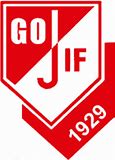 Verksamhetsplan/idé, vårt ansvarJämjö GoIF är en förening som tar ansvar för att utveckla och utbilda barn och ungdomar i fotboll både praktiskt och teoretiskt. I ansvaret finns också att bygga kamratskap i och runt omkring föreningen. För att skapa en trygg miljö har vi en värdegrund och ett förväntansdokument som förtydligar hur vi vill att föreningens företrädare ska agera. Syftet är att alla spelare, ledare och föräldrar inom Jämjö GoIF ska vara goda ambassadörer för föreningen.Vår vision och mål är att vara en förening som har ett A-lag, ett Dam-lag och en väl fungerande ungdomsverksamhet som ska fostra egna talanger. Det finns stora fördelar med att hålla igång fysiskt och det ger glädje som barnen upplever genom att de engagerar sig i en idrott tillsammans med andra kompisar. De växer som individer genom att lära sig ta ansvar för sin egen prestation samtidigt som de blir en viktig del av ett lag.Vi önskar att så många som möjligt blir och förblir aktiva hos oss. Alla i klubben är viktiga, från minsta knatte till seniorspelare, från förälder till styrelseledamot.Välkommen till Jämjö GoIF!Några ord till Dig som spelareDu får kompisar som Du kommer att ha många roliga stunder med.Du kommer att uppleva både framgång och besvikelse.Du kommer att känna gemenskap och Du får lära Dig att ta ansvar och visa hänsyn och respekt.Det är Du själv som bestämmer hur skicklig Du vill bli. Då fotboll är en lagidrott, förväntas det av Dig att Du är lojal mot föreningen, ledare och lagkamrater. Det visar Du bland annat genom att ställa upp på träningar, matcher och andra aktiviteter som ditt lag genomför under hela säsongen. Du uppmuntrar och sporrar Dina lagkamrater och delar med Dig av Dina kunskaper.Några ord till Dig som förälderVår fotbollsfamilj växer ständigt och därmed också behovet av olika ledarfunktioner.Vi förväntar oss att Du som förälder engagerar Dig i Ditt barns fotbollsintresse. Det finns många arbetsuppgifter i en förening, alltid är det något som passar Dig.Se det som en förmån att få dela Ditt barns glädje i fotbollen.Från och med säsong 2019 kommer Jämjö GoIF tillåta sponsortryck på ungdomslagens matchställ, pga ekonomiska skäl. Personliga namn på matchställ tillåts inte. Policy matcher* Spelarna ska komma i tid och ha rätt utrustning med sig.* Spelarna ska byta om gemensamt före och efter match och om möjlighet finns, även duscha efter.* Vi hälsar och tackar alltid domare och motståndare före och efter spelad match* Vi uppträder respektfullt och värdigt mot motståndarnas ledare, spelare och domare.* Det är endast ledarna som coachar spelarna, föräldrarna ger inga instruktioner utan ”hejar” bara på och ger uppmuntrande kommentarer.* Omklädningsrum som används ska städas gemensamt och lämnas i det skick man önskar finna ett omklädningsrum. Gäller både hemma och borta.Värdegrund (Engagemang, glädje, delaktighet, tålamod)UtvecklingAlla ska ges möjlighet till att spela fotboll på sin nivå, från lek till seniorverksamhet. Vid träning och om möjligt vid match låta spelarna möta jämbördigt motstånd. Det är viktigt att vi har tålamod och låter spelarna utvecklas i sin egen takt. Utvecklingen ska vara individanpassad, och om det visar sig att en spelares utveckling blir bättre i en annan miljö, skall Jämjö GoIF sträva efter samarbete över årskullarna och/eller genom avtal med andra klubbar, sk stimulansträning.GlädjeAlla skall känna en glädje över att få vara delaktig i en lagidrott, att få känna glädje över sin egen prestation, över lagets och klubbens resultat i framgång som motgång, och få chansen att utvecklas tillsammans med kompisar och ledare i Jämjö GoIF.Det ska vara roligt att spela fotboll i Jämjö GoIF, det är därför vi spelar.Kultur/RespektVi jobbar för en stark klubbkänsla där vi kan vara stolta över att vara medlemmar i klubben. Som klubbmedlemmar är vi förebilder och representanter för en sund kultur.Vi följer de regler och bestämmelser som finns och vi respekterar alla och allas åsikter: inom laget, motståndare, domare, ledare, styrelse, föräldrar, medlemmar, barn som vuxen.Vi vill att våra spelare inne på planen och utanför uppträder på ett sjyst sätt. Det innebär att vi inte fuskar, filmar, slåss eller säger fula ord. Det ska vara kul att möta Jämjö GoIF.